CHAPTER 61SARDINE PACKERSSUBCHAPTER 1LICENSES§4151.  Definitions(REPEALED)SECTION HISTORYPL 1973, c. 658, §1 (AMD). PL 1977, c. 696, §248 (AMD). PL 1979, c. 62, §1 (AMD). PL 1985, c. 737, §A89 (AMD). PL 1991, c. 446, §A1 (RP). §4152.  Maine Sardine Council(REPEALED)SECTION HISTORYPL 1979, c. 26, §1 (AMD). PL 1979, c. 731, §15 (RPR). PL 1983, c. 812, §240 (AMD). PL 1989, c. 503, §B143 (AMD). PL 1991, c. 446, §A2 (RP). §4153.  License requiredA person, firm, corporation, association or society may not pack sardines, kippers, steaks or other canned herring products within the State for sale without having first filed with the Commissioner of Agriculture, Conservation and Forestry an application for license, accompanied with a fee of $50, upon receipt of which application the commissioner shall issue to the person, firm, corporation, association or society making such application a license to pack sardines, kippers, steaks or other canned herring products.  Each such license covers one group of buildings constituting a packing plant in one location.  The license runs from January 1st and expires in a manner consistent with the provisions of the Maine Administrative Procedure Act as to license expiration or on December 31st of each year, whichever is later, unless sooner revoked and must be renewed annually.  Before issuing such license or renewing it, the commissioner may by adequate inspection determine that the laws and regulations relating to the packing of sardines, kippers, steaks or other canned herring products and the operation of packing plants for sardines, kippers, steaks or other canned herring products are being observed.  [PL 1995, c. 307, §2 (AMD); PL 2011, c. 657, Pt. W, §6 (REV).]SECTION HISTORYPL 1965, c. 123 (AMD). PL 1977, c. 694, §626 (AMD). PL 1993, c. 14, §1 (AMD). PL 1995, c. 307, §2 (AMD). PL 2011, c. 657, Pt. W, §6 (REV). §4154.  Repeal, revocation or refusal; appealsThe Commissioner of Agriculture, Conservation and Forestry, in a manner consistent with the Maine Administrative Procedure Act, has the power to refuse to issue and to refuse to renew, and the District Court, in a manner consistent with the Maine Administrative Procedure Act, has the power to revoke or to suspend any license issued under this chapter whenever any of the provisions of the chapter or rules or regulations promulgated or established under the chapter have been violated.  A person, firm, corporation, association or society whose license has been so revoked or suspended shall discontinue the packing of sardines, kippers, steaks or other canned herring products until this chapter has been complied with and a new license issued or the suspension removed. The District Court may revoke or suspend the license temporarily until there is a compliance with this chapter or permanently for the unexpired period of the license.  [PL 1995, c. 307, §3 (AMD); PL 1999, c. 547, Pt. B, §78 (AMD); PL 1999, c. 547, Pt. B, §80 (AFF); PL 2011, c. 657, Pt. W, §6 (REV).]SECTION HISTORYPL 1977, c. 694, §627 (AMD). PL 1995, c. 307, §3 (AMD). PL 1999, c. 547, §B78 (AMD). PL 1999, c. 547, §B80 (AFF). PL 2011, c. 657, Pt. W, §6 (REV). §4155.  Inspection; conformity with federal acts; branding; embargo and condemnation(REPEALED)SECTION HISTORYPL 1971, c. 247 (AMD). PL 1975, c. 103, §§1,2 (AMD). PL 1977, c. 694, §§628,629 (AMD). PL 1979, c. 62, §2 (AMD). PL 1991, c. 446, §A3 (RP). §4156.  Fees; disposition(REPEALED)SECTION HISTORYPL 1973, c. 658, §2 (AMD). PL 1977, c. 694, §630 (AMD). PL 1979, c. 62, §3 (RPR). PL 1979, c. 731, §16 (AMD). PL 1983, c. 85, §1 (AMD). PL 1991, c. 446, §A4 (RP). §4157.  Standards(REPEALED)SECTION HISTORYPL 1965, c. 332, §§1,2 (AMD). PL 1977, c. 694, §§631-633 (AMD). PL 1979, c. 62, §4 (RPR). PL 1989, c. 639, §1 (AMD). PL 1991, c. 446, §A5 (RP). §4157-A.  Sardines for export; exempt from quantity and quality provisions of Maine Sardine Law(REPEALED)SECTION HISTORYPL 1965, c. 332, §3 (NEW). PL 1967, c. 241 (AMD). PL 1977, c. 694, §634 (AMD). PL 1989, c. 482, §1 (AMD). PL 1989, c. 639, §2 (AMD). PL 1991, c. 446, §A6 (RP). §4158.  Cans to be sealed and lined(REPEALED)SECTION HISTORYPL 1991, c. 446, §A7 (RP). §4159.  Sale or packing of herring(REPEALED)(REALLOCATED TO TITLE 12, SECTION 6547)SECTION HISTORYPL 1967, c. 274 (AMD). PL 1971, c. 290 (AMD). PL 1975, c. 44, §§1,2 (AMD). PL 1983, c. 387, §2 (AMD). PL 1985, c. 268, §6 (AMD). PL 1989, c. 482, §2 (RPR). PL 1991, c. 446, §A8 (RAL). §4160.  PenaltiesA person, firm, corporation, association or society who packs sardines, kippers, steaks or other canned herring products in the State for sale without the license provided for in section 4153, or who  violates any of the provisions of this chapter, or neglects or refuses to comply with any of the provisions required in this chapter or in any way violates any of its provisions may be punished by a fine not exceeding $500 or by imprisonment for not more than 6 months, or by both for each and every offense.  [PL 1995, c. 307, §4 (AMD).]SECTION HISTORYPL 1995, c. 307, §4 (AMD). §4161.  Short titleThis chapter shall be known as the "Maine Sardine Law."  [PL 1965, c. 332, §4 (NEW).]SECTION HISTORYPL 1965, c. 332, §4 (NEW). SUBCHAPTER 2MAINE SARDINE COUNCIL(REPEALED)§4165.  Purpose(REPEALED)SECTION HISTORYPL 1991, c. 446, §C3 (NEW). PL 1995, c. 307, §5 (AMD). PL 1999, c. 678, §1 (RP). PL 1999, c. 678, §9 (AFF). §4166.  Definitions(REPEALED)SECTION HISTORYPL 1991, c. 446, §C3 (NEW). PL 1993, c. 14, §§2,3 (AMD). PL 1993, c. 585, §4 (AMD). PL 1995, c. 307, §§6-9 (AMD). PL 1997, c. 706, §§1,2 (AMD). PL 1999, c. 678, §1 (RP). PL 1999, c. 678, §9 (AFF). §4167.  Maine Sardine Council(REPEALED)SECTION HISTORYPL 1991, c. 446, §C3 (NEW). PL 1993, c. 585, §§5,6 (AMD). PL 1995, c. 307, §10 (AMD). PL 1995, c. 660, §1 (AMD). PL 1997, c. 706, §3 (AMD). PL 1997, c. 706, §16 (AFF). PL 1999, c. 678, §1 (RP). PL 1999, c. 678, §9 (AFF). §4167-A.  Council authority; code plans, embargo and petitions(REPEALED)SECTION HISTORYPL 1993, c. 14, §4 (NEW). PL 1995, c. 307, §11 (AMD). PL 1997, c. 706, §4 (RP). §4168.  Standards(REPEALED)SECTION HISTORYPL 1991, c. 446, §C3 (NEW). PL 1991, c. 784, §14 (AMD). PL 1993, c. 14, §5 (AMD). PL 1993, c. 585, §7 (AMD). PL 1995, c. 307, §§12-14 (AMD). PL 1997, c. 706, §5 (RP). §4169.  Sardines for export; exempt from quantity provisions of Maine Sardine Law(REPEALED)SECTION HISTORYPL 1991, c. 446, §C3 (NEW). PL 1993, c. 14, §§6-8 (AMD). PL 1995, c. 307, §15 (AMD). PL 1997, c. 706, §6 (RP). §4170.  Cans to be sealed; lined(REPEALED)SECTION HISTORYPL 1991, c. 446, §C3 (NEW). PL 1993, c. 14, §9 (AMD). PL 1995, c. 307, §16 (AMD). PL 1997, c. 706, §7 (RP). §4170-A.  Penalties(REPEALED)SECTION HISTORYPL 1993, c. 14, §10 (NEW). PL 1997, c. 706, §8 (RP). The State of Maine claims a copyright in its codified statutes. If you intend to republish this material, we require that you include the following disclaimer in your publication:All copyrights and other rights to statutory text are reserved by the State of Maine. The text included in this publication reflects changes made through the First Regular and Frist Special Session of the 131st Maine Legislature and is current through November 1, 2023
                    . The text is subject to change without notice. It is a version that has not been officially certified by the Secretary of State. Refer to the Maine Revised Statutes Annotated and supplements for certified text.
                The Office of the Revisor of Statutes also requests that you send us one copy of any statutory publication you may produce. Our goal is not to restrict publishing activity, but to keep track of who is publishing what, to identify any needless duplication and to preserve the State's copyright rights.PLEASE NOTE: The Revisor's Office cannot perform research for or provide legal advice or interpretation of Maine law to the public. If you need legal assistance, please contact a qualified attorney.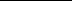 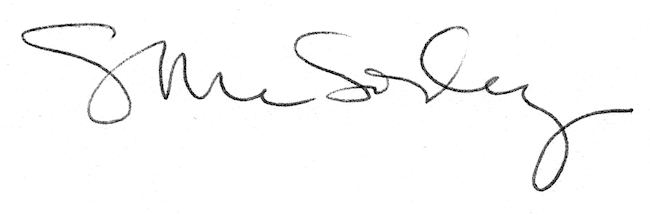 